 Горнозаводский Урал, Луньевская ЖД ветка и гора Крестовая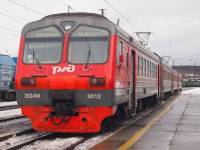 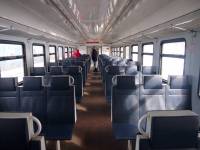 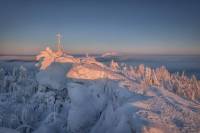 Продолжительность:15 часовОписание:В этом путешествии мы с вами отправимся в Кизеловский и Горнозаводский районы Пермского края. Проедем через города-центры Уральской промышленности в настоящем и прошлом. Окунемся в историю появления горнозаводской цивилизации и увидим, насколько неохотно "Седой Урал" делился своими богатствами с пришедшими сюда людьми и какие усилия были приложены для добычи ресурсов. Наш путь будет лежать через г. Березники, Александровск, Яйву, Всеволода-Вильву, Кизел, Губаху, Гремячинск, Чусовой.

Мы посетим уникальный Краеведческий музей в г. Кизел . Здание строили пленные немцы в 1950-х годах, а реставрировали в 1982 г. подрядчики из Узбекистана, поэтому, наряду со строгостью , здесь на потолках присутствуют восточные росписи.

Хотите увидеть Демидовские рельсы, вагонетку, макет угледобывающей шахты или снаряжение шахтера конца XIX века? Тогда вам с нами по пути!

Неповторимость и разнообразие нашему путешествию придаст 1,5 часовая поездка на поезде по знаменитой "Луньевской ветке" от ст. Кизел до ст. Губаха. Наш ж/д участок закончится на станции Губаха. Прекрасные Уральские пейзажи станут восхитительным дополнением к увлекательной истории Горнозаводской цивилизации!Программа тура:7:00 Выезд из ПермиПутевая экскурсия по маршруту Пермь-Березники-Яйва-Александровск-Кизел: «Горнозаводская Цивилизация: от Строгановых до наших дней»
11:20 Приезд в г. Кизел
11:30 – 13:00 Экскурсия Краеведческий музей г. Кизел
13:00 – 13:45 Обед в кафе (не включён в стоимость)
14:06 –15:02 Переезд на электропоезде ст. Кизел – ст. Усьва
Путевая экскурсия: «Луньевская ж/д ветка, Ладейный Лог и старая Губаха»
15:30 – 17:00 Восхождение на г. Крестовая, самостоятельная фотосессия (прекрасные пейзажи)
17:00-18:00 Пикник (не включён в стоимость)
18:00 Отправление группы в Пермь на автобусе (маршрут г. Губаха-Чусовой-Пермь)
22:00 Ориентировочное время прибытия в ПермьПроживание:--В стоимость входит:Транспорт, услуги экскурсовода, экскурсионное обслуживание по программе, входные билеты в музей, ж/д билет ст. Кизел – ст.Губаха.Дополнительно ОБЯЗАТЕЛЬНО оплачивается в офисе при бронировании:--Дополнительно ПО ЖЕЛАНИЮ оплачивается в офисе при бронировании:295 руб. - Обед мясной, приготовленный на костре (борщ, шашлык куриный или свиной с овощной нарезкой, бутерброды, чай/кофе, печенье/конфеты, хлеб, соусы, одноразовая посуда)
100 руб. - Глинтвейн (вино красное полусладкое, фрукты, специи)Дополнительно ОБЯЗАТЕЛЬНО оплачивается в ходе тур:--Дополнительно ПО ЖЕЛАНИЮ оплачивается в ходе тур:1. Питание в пути
2. Обед в кафеСтоимость тура на 1 человека:2 250 руб.Скидки от стоимости тура:Дети 3-14 - 100 руб.
Пенсионер (по возрасту) - 100 руб.Место и время отправления:07.00 - г. Пермь, ул. Ленина, 53 (Театр-Театр).Необходимые документы для поездки:Паспорт/свидетельство о рождении, мед. полис, договор.